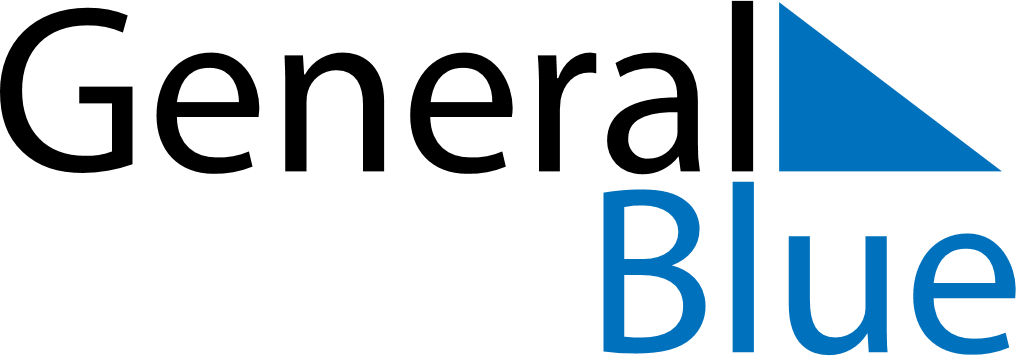 June 2030June 2030June 2030June 2030United StatesUnited StatesUnited StatesMondayTuesdayWednesdayThursdayFridaySaturdaySaturdaySunday112345678891011121314151516Father’s Day1718192021222223Juneteenth2425262728292930